ОТВЕТЫ НА ТЕСТОВЫЕ ЗАДАННЯдля школьного этапа Всероссийской олимпиады школьников по технологии2017/2018 учебного годаНОМИНАЦИЯ «ТЕХНИКА И ТЕХНИЧЕСКОЕ ТВОРЧЕСТВО» 9 ІІЛАССЗа каждый правильный ответ участник получает один балл. Если тест выполнен неправильно или только частично — 0 баллов.Ответы  на тестовые задания:1 — режущая кромка; 2 — передняя грань; 3 — боковая грань; 4 — задняя грань.а — перовой; 6 — ложечный; в — спиральный; г — конусный.а — фаска; 6 — скругление; в — заоваливание; г — калёвка; д — галтель; е — фальц.ти	масса образца до высушивания; rnc	масса того же образца после высушивания.20 делений.1 — В (отжиг — ... вместе с печью); 2 — А (нормализация — ... на воздухе); 3 — Г (закалка — в воде или масле); 4 — Б (отпуск — ... на воздухе, в воде или масле);а — торцевое; 6 — вполдерева; в	косым прирубом; г	в прямой накладной замок; д — впритык; е — шиповое.I — разрез; II — сечение. Разрез отличается от сечения тем, что на нем показывают не только то, что находится в секущей плоскости, но и то, что находится за ней.2 мм'. Значения токов определяют, зная паспортную мощность потребителей по формуле:I   =   P/220.  Зная  суммарный	ток   всех   потребителей  по  допустимой	токовой  нагрузке, определяют (по таблице) сечение токопроводящей жилы провода.10. а), 6), в), г).11. Р	сталь быстрорежущая; 9 — 9% вольфрама. 12. 6)а — двигатели; 6 — генераторы.а — алмаз; 6 — синтетический алмаз.Человек-человек, человек-техника, человек-знаковая система, человек-художественный образ, человек-природа. Участник должен дать характеристику и привести пример профессии одного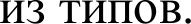 Оценка творческого заданияСодержание верного ответа(допускаются  иные  формулировки ответа)Количество баллов1.   Выполнение эскиза изделия2 0.2.  Материал изготовления.1 0.3.   Оборудование, на котором	будет изготовлено данное изделие —токарный станок по обработке древесины1 0.4.  Название технологических операций: разметка, строгание,пиление, точение, опиливание, чистовая обработка, декоративная  отделка2 6.5.  Инструменты и приспособления, необходимые дляизготовления данного изделияПримечание. Если перечислено около 90‘Йо инструментов и приспособлений можно поставить 2 балла.2 6.6.   Вид отделки.1 0.7.   Дизайн готового изделия1 0.Примечание. Баллы не дробитьИтого:10 6.